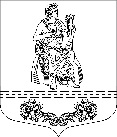 МУНИЦИПАЛЬНЫЙ СОВЕТ ВНУТРИГОРОДСКОГО МУНИЦИПАЛЬНОГО ОБРАЗОВАНИЯ САНКТ-ПЕТЕРБУРГА МУНИЦИПАЛЬНОГО ОКРУГА ПАРНАСР Е Ш Е Н И Е01 декабря 2015 года                  г. Санкт-Петербург                                      № 11/2О принятии в первом чтении проекта бюджета внутригородскогомуниципального образования Санкт-Петербурга муниципального округа Парнас на 2016 год и плановый период 2017 – 2018 годов и назначении публичных слушанийВ соответствии с пп.2 п.1 ст.24 Устава внутригородского муниципального образования Санкт-Петербурга муниципального округа Парнас, Муниципальный совет внутригородского муниципального образования Санкт-Петербурга муниципального округа ПарнасРЕШИЛ:1. Утвердить в первом чтении и вынести на публичные слушания проект бюджета внутригородского муниципального образования Санкт-Петербурга муниципального округа Парнас на 2016 год и плановый период 2017-2018 годов согласно приложению к настоящему решению.2. Публичные слушания по проекту бюджета внутригородского муниципального образования Санкт-Петербурга муниципального округа Парнас на 2016 год и плановый период 2017-2018 годов провести 17 декабря 2015 года в 10 часов 00 минут по адресу: 194356, Санкт-Петербург, пр. Энгельса, д. 131, к.1, каб. 13.3. Определить следующий порядок учета предложений по проекту бюджета внутригородского муниципального образования Санкт-Петербурга муниципального округа Парнас на 2016 год и плановый период 2017-2018 годов и порядок участия граждан в его обсуждении:а) Срок приёма предложений и замечаний граждан по проекту бюджета внутригородского муниципального образования Санкт-Петербурга муниципального округа Парнас на 2016 год и плановый период 2017-2018 годов с 02 декабря 2015 года по 16 декабря 2015 года в рабочие дни с 10.00 до 16.00 по адресу: 194356, Санкт-Петербург, пр. Энгельса, 131 к.1, каб. 16;б) Предложения и замечания граждан по проекту бюджета внутригородского муниципального образования Санкт-Петербурга муниципального округа Парнас на 2016 год и плановый период 2017-2018 годов принимать в письменной и устной форме с обязательной регистрацией в муниципальном совете внутригородского муниципального образования Санкт-Петербурга муниципального округа Парнас;в) Ответственность за учёт предложений и замечаний граждан по проекту бюджета внутригородского муниципального образования Санкт-Петербурга муниципального округа Парнас на 2016 год и плановый период 2017-2018 годов возложить на главу муниципального образования Черезова Алексея Владимировича.4. Настоящее решение опубликовать в официальном печатном издании Муниципального Совета и местной Администрации МО МО Парнас «Муниципальное образование Муниципальный округ Парнас».5. Контроль за исполнением настоящего решения возложить на главу муниципального образования.Глава муниципального образования                                                      А.В.Черезов